Superintendent’s Memo #147-20
COMMONWEALTH of VIRGINIA
Department of Education
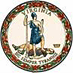 DATE:	June 18, 2020TO: 	Division SuperintendentsFROM: 	James F. Lane, Ed.D., Superintendent of Public InstructionSUBJECT:	U.S. Department of Education Final Rule under Title IX, Nondiscrimination on the Basis of Sex in Education Programs or Activities Receiving Federal Financial AssistanceThe U.S. Department of Education (USED) released its Final Rule under Title IX of the Education Amendments of 1972, which prohibits discrimination on the basis of sex in educational programs or activities receiving federal financial assistance.  This memo supersedes Superintendent’s Memo #146-14, June 6, 2014.  The Final Rule will carry the force and effect of law as of August 14, 2020. The Final Rule specifies how recipients of Federal financial assistance covered by Title IX, including elementary and secondary schools as well as postsecondary institutions, must respond to allegations of sexual harassment consistent with Title IX’s prohibition against sex discrimination. To assist recipients, in addition to posting the Final Rule, the USED released a Final Rule overview and a document detailing the major provisions of the Final Rules. If you have any questions, please contact William Hatch, Coordinator for CTE Planning, Administration, and Accountability, Office of Career, Technical, and Adult Education at cte@doe.virginia.gov or 804 786-4206.  Additionally, you may receive assistance from the Office of Civil Rights for Virginia located at: Washington DC (Metro) Office for Civil Rights, U.S. Department of Education, 400 Maryland Avenue, SW Washington, D.C. 20202-1475; Telephone: 202-453-6020; FAX: 202-453-6021; TDD: 800-877-8339; Email: OCR.DC@ed.gov.JFL/GRW/jts